The public is requested to fill out a "Speaker Card" to address the Board on any item of the agenda prior to the Board taking action on an item.  Comments from the public on Agenda items will be heard only when the respective item is being considered. Comments from the public on other matters not appearing on the Agenda that is within the Board's subject matter jurisdiction will be heard during the Public Comment period.  Public comment is limited to 2 minutes per speaker, unless waived by the presiding officer of the Board.   As a covered entity under Title II of the Americans with Disabilities Act, the City of  does not discriminate on the basis of disability and upon request, will provide reasonable accommodation to ensure equal access to its programs, services, and activities.  Sign language interpreters, assistive listening devices, or other auxiliary aids and/or services may be provided upon request.                                            AGENDA       Call to Order                                                     President  Jill Banks Barad Pledge of AllegianceRoll callMinutes of SONC Board meeting of  December 10, 2012Introduction of elected officials, staff, LAPD Senior Lead Officers. Public Comment: Comments by the public on non-agenda items within SONC’s jurisdiction  Mona Verches, SoCal Gas Company: Advanced Meter Project in Sherman Oaks Measure A: Proposed Half-Cent Sales Tax Increase                               on  March 5 LA City Ballot Guest Speakers:                   FOR: Josh Geller, Assoc. of LA City Deputy Attorneys                     AGAINST: Jack Humphreville, Ballot signer against Measure APossible Action Item:  MOTION regarding Measure A on March 5 ballot.Adjourn SONC Board meeting                                           SPECIAL MEETING                                      AGENDA1 .Call to Order SPECIAL MEETING2. Roll Call            3.  Resolution on Postponement of Proposed $3 Billion Street Repair Bond Measure                   Possible Action Item:  MOTION to request that the City Council delay any action on $3 billion Street Repair Bond Measure, proposed for the May 21 LA City ballot, for at least  60 days to allow  neighborhood councils to have the opportunity to provide input.4.  Public Comment            5. AdjournmentSONC BOARD MEETING10. Call to Order/ Reconvene Board Meeting 11. Roll Call12. President’s Report    13. Treasurer’s Report/Finance Committee—Howard Katchen Mayor’s Budget Survey            14.   Committee Reports/Updates                 a. Land Use Committee –Ron Ziff ,Chair                b. Neighborhood Services—Jeff Ebenstein, Chair               c. Government Affairs- Jay Beeber, Chair                            d. Rules and Elections- Arthur Hutchinson, Chair                     1. Action Item from R&E Committee: MOTION to add the following language to                       SONC Standing Rules:                      All Land Use Committee (LUC) members shall take Ethics Training as provided by                        the City Attorney, within ninety(90) days of the first LUC                       meeting after being appointed, or ninety(90) days after this rule passes the Board, or                       the member will lose their Committee voting privileges. Continued failure to                     complete Ethics Training may result in removal from the Committee.                    2. Action Item from R&E Committee: MOTION to add the following language to                     SONC Bylaws, Article XIV Compliance, Section 2: Ethics Training             Continued failure to complete the required Ethics Training, may result in removal              from the SONC Board.    e. Green Committee—Carolyn Casavan, Chair   f. Beautification and Arts Committee—Matt Plotkin, Chair    15.   Announcements from the Board on subject matters within SONC’s jurisdiction                   a. VANC Candidates’ Forum for Mayoral and City Controller Candidates,                         Saturday, February 23 at L.A. Valley College, 9 a.m. -12:30 p.m.                b. VANC 10th Anniversary Mixer, March 14, CBS Studios   16.   Adjournment OAKS NEIGHBORHOOD COUNCIL Oaks, CA 91413(818) 503-2399www.shermanoaksnc.orgOR CONTACTDepartment of Neighborhood Empowerment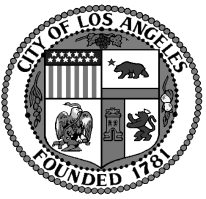 Sherman Oaks Neighborhood Council BOARD MEETING AGENDAMonday January 14, 2013  6:30 p.m.Sherman Oaks Elementary School Auditorium(Auditorium is on Dickens St, one block south of Ventura, just east of Kester) OAKS NEIGHBORHOOD COUNCIL Oaks, CA 91413(818) 503-2399www.shermanoaksnc.orgOR CONTACTDepartment of Neighborhood Empowerment